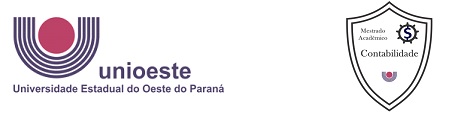 Eu ____________________________________________________________________CPF _________________________________________, na condição de aluno(a) regularmente matriculado(a) no Mestrado em Contabilidade, modalidade Acadêmico, do PPGC, solicito a participação no Grupo de Pesquisa em Contabilidade Financeira e Finanças – GPCF junto ao CNPq.Justificativa: Possuo dedicação em atividades que contribuem com o grupo de pesquisa (comprovantes anexos) com o(a) professor (a) orientador(a), e/ou pesquisador(es) do GPCF e me comprometo a manter o Currículo Lattes atualizado com minhas produções.Cascavel, ___/___/_______ Assinatura do aluno(a): ____________________________Ao Professor(a) Dr(a)______________________________________ - Líder do GPCF.Eu, Professor(a) Dr(a)_______________________________________, orientador(a) do requerente:(   ) considero que o(a) estudante ainda não deve integrar o GPCF;(  ) solicito a inclusão do(a) estudante no GPCF, pois está desenvolvendo ativamente pesquisa sob minha orientação, com histórico de dedicação em atividades que contribuem com o grupo de pesquisa.Cascavel, ___/___/_______ Assinatura do orientador(a): ________________________Ciente e providenciado de acordo com o parecer do(a) orientador(a).Para arquivo na Coordenação do PPGC.Cascavel, ___/___/_______ Assinatura do Líder do GPCF: ______________________Ciente.Cascavel, ___/___/_______ Assinatura e carimbo da Coordenação do PPGC:_______________________________Requerimento de participação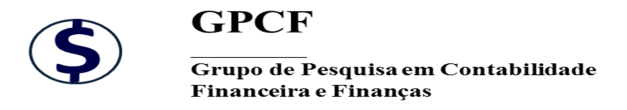 